NPO法人　ペットチャルカの広場①活動場所電源が使える教室等電源が使える教室等電源が使える教室等から糸をつむいでみよう～衣服の成り立ちを学ぼう～プログラム内容・簡易な糸車であるペットチャルカでから糸をつむいでみることで衣服の成り立ちを学ぶ。１．のおはなし。（衣服の成り立ちなど）２．に触れてみよう。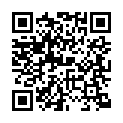 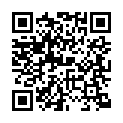 ３．ペットチャルカで糸つむぎを体験。※詳しくは、HPをご覧ください。→対象学年・全学年対象（低学年の児童は、高学年の児童または保護者とペアを組むことで参加可）必要経費・講師謝礼2000円・材料費1人あたり　100円から糸をつむいでみよう～衣服の成り立ちを学ぼう～プログラム内容・簡易な糸車であるペットチャルカでから糸をつむいでみることで衣服の成り立ちを学ぶ。１．のおはなし。（衣服の成り立ちなど）２．に触れてみよう。３．ペットチャルカで糸つむぎを体験。※詳しくは、HPをご覧ください。→定員30名所要時間50分から糸をつむいでみよう～衣服の成り立ちを学ぼう～プログラム内容・簡易な糸車であるペットチャルカでから糸をつむいでみることで衣服の成り立ちを学ぶ。１．のおはなし。（衣服の成り立ちなど）２．に触れてみよう。３．ペットチャルカで糸つむぎを体験。※詳しくは、HPをご覧ください。→準備物児童机プロジェクター、スクリーン児童机プロジェクター、スクリーン児童机プロジェクター、スクリーンから糸をつむいでみよう～衣服の成り立ちを学ぼう～プログラム内容・簡易な糸車であるペットチャルカでから糸をつむいでみることで衣服の成り立ちを学ぶ。１．のおはなし。（衣服の成り立ちなど）２．に触れてみよう。３．ペットチャルカで糸つむぎを体験。※詳しくは、HPをご覧ください。→その他○土日祝および雨天でも実施可能。○保護者の参加可能○ペットチャルカは１５台まで貸出します。（２人で1台使用します。）○教材の綿を準備いたします。○土日祝および雨天でも実施可能。○保護者の参加可能○ペットチャルカは１５台まで貸出します。（２人で1台使用します。）○教材の綿を準備いたします。○土日祝および雨天でも実施可能。○保護者の参加可能○ペットチャルカは１５台まで貸出します。（２人で1台使用します。）○教材の綿を準備いたします。